ชื่อองค์การบริหารส่วนจังหวัด ...................................................................................................................................สถานที่ตั้งของ อบจ.  เลขที่….........…….หมู่ที่….....……..….ถนน…….....…………ตำบล……………….....……อำเภอ……………………………	  จังหวัด…....………......รหัสไปรษณีย์….......….……….โทรศัพท์….………………….. โทรสาร…….………………………จำนวนประชากรในเขต อบจ. ............................................. คนพื้นที่ของ อบจ. .............................................. ตารางกิโลเมตร มีอาณาเขตครอบคลุม       	1.4.1 	จำนวนอำเภอ……..…………..……อำเภอจำนวนตำบล...........................ตำบล     	1.4.3	จำนวนหมู่บ้าน.............................หมู่บ้าน    	1.4.4 	จำนวนชุมชน..............................ชุมชน	1.4.5 	จำนวนครัวเรือน..........................ครัวเรือน1.5 	รายรับของ อบจ. (ไม่นับรวมเงินกู้และเงินจ่ายขาดจากเงินสะสม) .............................................. บาท1.5.1 	รายได้ที่จัดเก็บเอง…………………………………..บาท1.5.2 	รายได้ที่รัฐแบ่งให้...…………………………………บาท 1.5.3 	รายได้ที่รัฐจัดเก็บให้..........................................บาท1.5.4 	เงินอุดหนุนทั่วไป (ตามอำนาจหน้าที่)...............................................บาท1.5.5 	เงินอุดหนุนเพื่อสนับสนุนการกระจายอำนาจฯ (กำหนดวัตถุประสงค์)..............................................บาท1.5.6	เงินอุดหนุนเฉพาะกิจ...........................................บาท2.1 ในการจัดทำหรือปรับแผนพัฒนาท้องถิ่นและแผนอื่นๆ อบจ. ของท่านได้เปิดโอกาสให้ตัวแทนหน่วยภาครัฐ, อปท. ในเขตจังหวัด, ภาคเอกชน, ภาคประชาสังคม และประชาชนโดยทั่วไป เข้าร่วมเป็นคณะกรรมการและมีส่วนร่วมในการจัดทำหรือปรับแผนพัฒนาท้องถิ่น หรือไม่	 ไม่มีการเปิดโอกาส	    	 มีการเปิดโอกาส (โปรดระบุชื่อหน่วยงาน/องค์กร/กลุ่มบุคคลที่เข้ามามีส่วนร่วม พร้อมแนบเอกสารหลักฐาน เช่น สำเนาคำสั่งแต่งตั้ง สำเนาหนังสือเชิญประชุม สำเนารายงานการประชุม)2.2 นอกเหนือไปจากการประชุมคณะกรรมการและการทำประชาคมตามระเบียบกระทรวงมหาดไทย อบจ. ของท่านมีวิธีการอื่นให้ภาคส่วนต่างๆ มีส่วนร่วมในการจัดทำหรือปรับแผนพัฒนาท้องถิ่นหรือไม่ 	 ไม่มี	    	 มี (โปรดแนบหลักฐานเอกสาร ได้แก่ สำเนาโครงการ)2.3 อบจ. ของท่านได้แสดงบทบาทในการประสานแผนระหว่างส่วนราชการและ อปท. อื่นในจังหวัด หรือไม่     ไม่มี	     มี (โปรดระบุวิธีการประสานแผน พร้อมแนบเอกสารหลักฐาน เช่น สำเนาโครงการฝึกอบรม)2.4 อบจ. ของท่านเปิดโอกาสให้หน่วยงานภาครัฐ ภาคเอกชน ภาคประชาสังคม และประชาชน มีส่วนร่วมในการติดตามประเมินผลแผนพัฒนาท้องถิ่นและแผนอื่นๆที่เกี่ยวข้องกับการปกครองท้องถิ่น หรือไม่	   ไม่มีการเปิดโอกาส			   มีการเปิดโอกาสหากเปิดโอกาส โปรดระบุชื่อองค์กร/กลุ่มบุคคล/ชุมชน (โปรดแนบหลักฐานเพื่อประกอบการพิจารณา ได้แก่ สำเนาคำสั่งแต่งตั้ง สำเนาหนังสือเชิญประชุม สำเนารายงานการประชุม) 	หากเปิดโอกาส โปรดระบุวิธีการ (โปรดแนบหลักฐานเพื่อประกอบการพิจารณา ได้แก่ สำเนาโครงการ สำเนารายงานการประชุม สำเนารายงานการประเมินโครงการ ภาพข่าว)3.1 ในปีงบประมาณ 2560 อบจ. ของท่านได้เปิดโอกาสให้องค์กรภาคประชาสังคมในพื้นที่และประชาชนโดยทั่วไปมีส่วนร่วมใน     การริเริ่มหรือเสนอแผนงาน โครงการ และกิจกรรมของ อบจ. หรือไม่    	  ไม่มีการเปิดโอกาส			  มีการเปิดโอกาสหากเปิดโอกาส โปรดระบุชื่อองค์กร/กลุ่มบุคคล/ชุมชน (โปรดแนบหลักฐานเพื่อประกอบการพิจารณา ได้แก่ สำเนาคำสั่งแต่งตั้ง สำเนาหนังสือเชิญประชุม สำเนารายงานการประชุม) 	หากเปิดโอกาส โปรดระบุวิธีการ/โครงการส่งเสริมการมีส่วนร่วมภาคประชาชนในการริเริ่มหรือเสนอแผนงาน โครงการ และกิจกรรม (โปรดแนบหลักฐานเพื่อประกอบการพิจารณา ได้แก่ สำเนาโครงการ สำเนารายงานการประชุม สำเนารายงานการประเมินโครงการ ภาพข่าว)3.2 ในปีงบประมาณ 2560 อบจ. ของท่านได้เปิดโอกาสให้องค์กรภาคประชาสังคมในพื้นที่และประชาชนโดยทั่วไปร่วมให้ข้อมูล/แสดงความคิดเห็นต่อแผนงาน โครงการ และกิจกรรมของ อปท. หรือไม่    	  ไม่มีการเปิดโอกาส			  มีการเปิดโอกาสหากเปิดโอกาส โปรดระบุชื่อองค์กร/กลุ่มบุคคล/ชุมชน (โปรดแนบหลักฐานเพื่อประกอบการพิจารณา ได้แก่ สำเนาคำสั่งแต่งตั้ง สำเนาหนังสือเชิญประชุม สำเนารายงานการประชุม) 	หากเปิดโอกาส โปรดระบุวิธีการ/โครงการส่งเสริมการมีส่วนร่วมในการให้ข้อมูล/แสดงความคิดเห็น (โปรดแนบหลักฐานเพื่อประกอบการพิจารณา ได้แก่ สำเนาโครงการ สำเนารายงานการประชุม สำเนารายงานการประเมินโครงการ 
ภาพข่าว)3.3 ในปีงบประมาณ 2560 อบจ. ของท่านได้เปิดโอกาสให้องค์กรภาคประชาสังคมในพื้นที่และประชาชนโดยทั่วไปมีส่วนร่วม           ในการตัดสินใจและพิจารณาเห็นชอบแผนงาน โครงการ และกิจกรรมของ อปท. หรือไม่    	  ไม่มีการเปิดโอกาส			  มีการเปิดโอกาสหากเปิดโอกาส โปรดระบุชื่อองค์กร/กลุ่มบุคคล/ชุมชน (โปรดแนบหลักฐานเพื่อประกอบการพิจารณา ได้แก่ สำเนาคำสั่งแต่งตั้ง สำเนาหนังสือเชิญประชุม สำเนารายงานการประชุม) 	หากเปิดโอกาส โปรดระบุวิธีการ/โครงการส่งเสริมการมีส่วนร่วมภาคประชาชนในการตัดสินใจและพิจารณาเห็นชอบแผนงาน โครงการ และกิจกรรม (โปรดแนบหลักฐานเพื่อประกอบการพิจารณา ได้แก่ สำเนาโครงการ สำเนารายงานการประชุม สำเนารายงานการประเมินโครงการ ภาพข่าว)3.4 ในปีงบประมาณ 2560 อบจ. ของท่านได้เปิดโอกาสให้องค์กรภาคประชาสังคมในพื้นที่และประชาชนโดยทั่วไปมีส่วนร่วม           ในการดำเนินงานตามแผนงาน โครงการ และกิจกรรมของ อบจ. หรือไม่    	  ไม่มีการเปิดโอกาส			  มีการเปิดโอกาสหากเปิดโอกาส โปรดระบุชื่อองค์กร/กลุ่มบุคคล/ชุมชน (โปรดแนบหลักฐานเพื่อประกอบการพิจารณา ได้แก่ สำเนาคำสั่งแต่งตั้ง สำเนาหนังสือเชิญประชุม สำเนารายงานการประชุม) 	หากเปิดโอกาส โปรดระบุวิธีการ/โครงการส่งเสริมการมีส่วนร่วมภาคประชาชนในการดำเนินงานตามแผนงาน โครงการ    และกิจกรรม (โปรดแนบหลักฐานเพื่อประกอบการพิจารณา ได้แก่ สำเนาโครงการ สำเนารายงานการประชุม สำเนารายงานการประเมินโครงการ ภาพข่าว)4.1 ในปีงบประมาณ 2560 อบจ. ของท่านมี โครงการหรือกิจกรรมที่เสริมสร้างศักยภาพในการตรวจสอบบัญชี การเบิกจ่ายงบประมาณ และการจัดซื้อจัดจ้าง หรือไม่	 ไม่มี		 มี  (หากมี โปรดระบุโครงการหรือกิจกรรม พร้อมแนบเอกสารหลักฐาน เช่น สำเนาโครงการ เป็นต้น)4.2 ในปีงบประมาณ 2560 อบจ. ของท่านมีโครงการหรือกิจกรรมเกี่ยวกับการป้องกันและปราบปรามการแสวงหาผลประโยชน์เพื่อพวกพ้อง, การทุจริตคอรัปชั่น, การวิ่งเต้นเพื่อซื้อขายและแลกเปลี่ยนตำแหน่ง, การให้สินบนแก่เจ้าหน้าที่เพื่อความช่วยเหลือพิเศษ หรือไม่ 	 ไม่มี		 มี  (หากมี โปรดระบุโครงการหรือกิจกรรม พร้อมแนบเอกสารหลักฐาน เช่น สำเนาโครงการ เป็นต้น)4.3 อบจ. ของท่านเปิดโอกาสให้หน่วยงานภาครัฐอื่น ภาคเอกชน ภาคประชาสังคม และภาคประชาชนโดยทั่วไปเข้ามามีส่วนร่วม     ในกระบวนการจัดซื้อจัดจ้างของ อบจ. หรือไม่ 	 ไม่มี		 มี  (หากมี โปรดระบุวิธีการ พร้อมแนบเอกสารหลักฐาน เช่น สำเนาโครงการ เป็นต้น)4.4 อบจ. ของท่านมีโครงการหรือกิจกรรมอำนวยความสะดวกในการเสียภาษีอากรและค่าธรรมเนียมของประชาชนให้แก่ อบจ. หรือไม่	 ไม่มี		 มี  (หากมี โปรดระบุวิธีการ พร้อมแนบเอกสารหลักฐาน เช่น สำเนาโครงการ เป็นต้น)4.5 โปรดกรอกข้อมูลแสดงรายได้ที่ อบจ. ของท่านจัดเก็บเอง ย้อนหลัง 3 ปีงบประมาณ4.6 ในรอบปีที่ผ่านมา อบจ. ของท่านสามารถจัดเก็บภาษีน้ำมันและยาสูบได้คิดเป็น.........................................................บาท (โปรดแนบเอกสารหลักฐานเกี่ยวกับภาษีน้ำมันและภาษียาสูบ เช่น บัญชีผู้เสียภาษีและค่าธรรมเนียม เป็นต้น)       1) อบจ. ของท่านมีจำนวนผู้มีหน้าที่ชำระภาษีน้ำมัน.................................ราย สามารถเรียกเก็บได้.........................ราย        2) อบจ. ของท่านมีจำนวนผู้มีหน้าที่ชำระภาษียาสูบ.................................ราย สามารถเรียกเก็บได้..........................ราย 4.7 ในรอบปีที่ผ่านมา อบจ. ของท่านสามารถจัดเก็บค่าธรรมเนียมการเข้าพักโรงแรมได้..............................................................บาทโดยมีผู้ต้องเสียค่าธรรมเนียมการเข้าพักโรงแรมจำนวน.................................ราย อบจ. สามารถเรียกเก็บได้................................ราย (โปรดแนบเอกสารหลักฐานเกี่ยวกับค่าธรรมเนียมการเข้าพักโรงแรม เช่น บัญชีผู้เสียภาษีและค่าธรรมเนียม เป็นต้น)4.8 อบจ. ของท่านมีการเผยแพร่ข้อมูลเกี่ยวกับรายได้ของ อบจ. และสถานะทางการเงินให้แก่ภาคประชาชน หรือไม่	 ไม่มี		 มี  (หากมี โปรดระบุวิธีการ พร้อมแนบเอกสารหลักฐาน)5.1 ในรอบปีที่ผ่านมา สมาชิกสภา อบจ. มีการยื่นกระทู้เพื่อซักถามคณะผู้บริหาร อบจ. หรือไม่      ไม่มี	      มี  จำนวน........................................ครั้ง (โปรดแนบหลักฐาน เช่น สำเนารายงานการประชุมสภา)5.2 ในรอบปีที่ผ่านมา อบจ. ของท่านได้เปิดโอกาสให้ประชาชนได้มีส่วนร่วมในกิจการสภาท้องถิ่น หรือไม่ อย่างไร       ไม่มี	      มี  (หากมี โปรดระบุวิธีการพร้อมแนบหลักฐาน)5.3 ในรอบปีที่ผ่านมา สภา อบจ. ของท่านได้ตราข้อบัญญัตินอกเหนือจากข้อบัญญัติงบประมาณรายจ่ายประจำปี หรือไม่       ไม่มี	      มี  (หากมี โปรดระบุข้อบัญญัติ พร้อมแนบสำเนาหลักฐาน)5.4 จากข้อบัญญัติในข้อ 5.3 มีข้อบัญญัติที่เสนอโดยภาคประชาชน หรือ กลุ่มองค์กรภาคประชาสังคม หรือไม่       ไม่มี	      มี  (หากมี โปรดระบุข้อบัญญัติ/เทศบัญญัติ พร้อมแนบสำเนาหลักฐาน)6.1 ในรอบปีงบประมาณที่ผ่านมา อบจ. ของท่านได้เปิดเผยข้อมูลข่าวสารใดบ้างเพื่อประชาสัมพันธ์ให้ประชาชนรับทราบ6.2 อบจ. ของท่านมีวิธีการใดเผยแพร่และประชาสัมพันธ์ข้อมูลข่าวสารให้แก่ประชาชน (โปรดแนบเอกสารหลักฐานประกอบ      การพิจารณา เช่น URL ของ Website หรือเอกสารประชาสัมพันธ์)6.3 อบจ. ของท่านมีวิธีการรับเรื่องร้องเรียน ร้องทุกข์ ของประชาชนในรูปแบบใดบ้าง (โปรดแนบเอกสารหลักฐานประกอบ      การพิจารณา)6.4 ในรอบปีที่ผ่านมา อบจ. ของท่านได้รับเรื่องร้องเรียนของประชาชน เป็นจำนวน....................เรื่อง และสามารถแก้ไขเรื่องร้องเรียนของประชาชน เป็นจำนวน.........................เรื่อง จากเรื่องร้องเรียน ร้องทุกข์ทั้งหมด (โปรดแนบเอกสารหลักฐานประกอบการพิจารณา)กรุณาให้ข้อมูลรายละเอียดโครงการหรือกิจกรรมที่แสดงถึงความเป็นเลิศด้านความโปร่งใสและส่งเสริมการมีส่วนร่วมของประชาชนในรอบปีงบประมาณที่ผ่านมา คณะกรรมการจะประเมินคุณภาพของโครงการใน 4 ประเด็น คือ ความเป็น “นวัตกรรมทางด้านธรรมาภิบาล” ได้แก่ ความสมานฉันท์ปรองดอง, ความเหลื่อมล้ำทางสังคม,        การส่งเสริมความเท่าเทียมทางเพศ, ความจงรักภักดีต่อสถาบันพระมหากษัตริย์, การเตรียมความพร้อม          สู่ประชาคมอาเซียน, การต่อต้านทุจริตคอรัปชั่น ความสอดคล้องกับ “เป้าหมายการพัฒนาอย่างยั่งยืน (Sustainable Development Goals)” ขององค์การสหประชาชาติ (รายละเอียดเพิ่มเติมที่ http://www.un.or.th/globalgoals/th/the-goals/)ความสอดคล้องกับนโยบายของรัฐบาล ความยั่งยืนของโครงการอบจ. ควรเสนอโครงการอย่างน้อย 3 โครงการ ซึ่งหาก อบจ. ของท่านผ่านกระบวนการคัดกรองในรอบที่ 1 แล้ว คณะกรรมการตรวจประเมินความเป็นเลิศในรอบที่ 2 จะลงพื้นที่จริงเพื่อประเมินโครงการที่ อบจ. ท่านเสนอมาในรอบที่ 1กรุณากรอกข้อมูลดังต่อไปนี้ในกระดาษ A4 ความยาวไม่เกิน 5 หน้ากระดาษต่อ 1 โครงการ พร้อมแนบ CD-ROM ไฟล์วีดีทัศน์หรือโปสเตอร์เพื่อประกอบการพิจารณาของคณะกรรมการคัดกรองรอบที่ 1 และเพื่อเป็นการประชาสัมพันธ์โครงการที่เป็นเลิศของ อบจ. ท่าน    ชื่อแผนงาน หรือ โครงการ หรือ กิจกรรม....................................................................................เหตุผลที่นำเสนอแผนงาน หรือ โครงการ หรือ กิจกรรมนี้เป็นโครงการที่โดดเด่นเป็นเลิศ ที่มา/ ความสำคัญ/ ความจำเป็นของแผนงาน หรือ โครงการ หรือ กิจกรรมความสอดคล้องกับนโยบายรัฐบาลวัตถุประสงค์ของแผนงาน หรือ โครงการ หรือ กิจกรรมวิธีดำเนินงาน ระยะเวลาในการดำเนินงาน  โครงการใหม่ โครงการต่อเนื่อง เริ่มดำเนินการเมื่อ.........................................................................................................ผลการดำเนินงาน โครงการแล้วเสร็จเป็นที่เรียบร้อย และบรรลุตามวัตถุประสงค์ครบถ้วน (โปรดระบุรายละเอียดผลการดำเนินงาน) โครงการแล้วเสร็จเป็นที่เรียบร้อย และบรรลุวัตถุประสงค์บางประการ (โปรดระบุรายละเอียดผลการดำเนินงาน) โครงการยังไม่แล้วเสร็จ (โปรดระบุรายละเอียดผลที่คาดว่าจะได้รับ)การประเมินผลการดำเนินงาน ไม่มี มี รายงานผลการดำเนินงานรายเดือน (โปรดระบุรายละเอียด) มี รายงานผลการดำเนินงานรายไตรมาส (โปรดระบุรายละเอียด) มี รายงานผลการดำเนินงานทุกครึ่งปี (โปรดระบุรายละเอียด) มี รายงานผลการดำเนินงานรายปี (โปรดระบุรายละเอียด) มี รายงานการประเมินผลการดำเนินงาน (โปรดระบุรายละเอียด) มี อื่นๆ ได้แก่ (โปรดระบุรายละเอียด)การสร้างความยั่งยืนของโครงการ / กิจกรรม มีการถอดบทเรียนการดำเนินงาน (โปรดระบุรายละเอียด) มีการพัฒนาต่อยอด/ออกแบบพัฒนาใหม่ (โปรดระบุรายละเอียด) มีการประชาสัมพันธ์เผยแพร่ให้สาธารณชนและหน่วยงานภายนอกทราบ (โปรดระบุรายละเอียด)กรุณาทำเครื่องหมาย / ในช่อง  ที่ตรงกับข้อมูลของหน่วยงานท่านในรอบ 5 ปีที่ผ่านมา (2556-2560) อบจ. ของท่าน  เคยสมัครเข้าร่วมโครงการรางวัลพระปกเกล้า และได้รับโล่รางวัลพระปกเกล้า  เคยสมัครเข้าร่วมโครงการรางวัลพระปกเกล้า และได้รับใบประกาศเกียรติคุณสถาบันพระปกเกล้า เคยสมัครเข้าร่วมโครงการรางวัลพระปกเกล้า แต่ไม่เคยได้รับโล่รางวัลฯ หรือใบประกาศฯ เลย  ไม่เคยสมัครเข้าร่วมโครงการรางวัลพระปกเกล้ามาก่อน ครั้งนี้เป็นครั้งแรกที่สมัครเข้าร่วมโครงการฯผู้ประสานงาน / ผู้ให้ข้อมูล  
ชื่อ ............................................................................ตำแหน่ง...............................................................  
โทรศัพท์................................โทรสาร.................................มือถือ............................อีเมล์.................................เอกสารที่ต้องส่งมาพร้อมกับใบสมัครหลักฐานเอกสารเกี่ยวกับการเปิดโอกาสให้หน่วยภาครัฐ, ผู้แทน อปท. อื่นในเขตจังหวัด, ภาคเอกชน, ภาคประชาสังคม, และประชาชนโดยทั่วไป มีส่วนร่วมในการจัดทำหรือปรับแผนพัฒนาท้องถิ่น ได้แก่ สำเนาคำสั่งแต่งตั้ง สำเนาหนังสือเชิญประชุม สำเนารายงานการประชุม สำเนาโครงการ (ข้อ 2.1 และ 2.2)หลักฐานเอกสารเกี่ยวกับวิธีการประสานแผน เช่น สำเนาโครงการ เป็นต้น (ข้อ 2.3)หลักฐานเอกสารเกี่ยวกับการเปิดโอกาสให้หน่วยงานภาครัฐ ภาคเอกชน ภาคประชาสังคม และประชาชนทั่วไปมีส่วนร่วมในการติดตามประเมินผลแผนพัฒนาท้องถิ่นและแผนอื่นๆ (ข้อ 2.4)หลักฐานเอกสารเกี่ยวกับการเปิดโอกาสให้หน่วยงานภาครัฐ ภาคเอกชน ภาคประชาสังคม และประชาชนทั่วไปมีส่วนร่วมในการริเริ่มหรือเสนอแผนงาน โครงการ และกิจกรรมของ อบจ. (ข้อ 3.1)หลักฐานเอกสารเกี่ยวกับการเปิดโอกาสให้หน่วยงานภาครัฐ ภาคเอกชน ภาคประชาสังคม และประชาชนทั่วไปมีส่วนร่วมในการให้ข้อมูล/แสดงความคิดเห็นต่อแผนงาน โครงการ และกิจกรรมของ อบจ. (ข้อ 3.2)หลักฐานเอกสารเกี่ยวกับการเปิดโอกาสให้หน่วยงานภาครัฐ ภาคเอกชน ภาคประชาสังคม และประชาชนทั่วไปมีส่วนร่วมในการตัดสินใจและพิจารณาเห็นชอบแผนงาน โครงการ และกิจกรรมของ อบจ. (ข้อ 3.3)หลักฐานเอกสารเกี่ยวกับการเปิดโอกาสให้หน่วยงานภาครัฐ ภาคเอกชน ภาคประชาสังคม และประชาชนทั่วไปมีส่วนร่วมในการดำเนินงานตามแผนงาน โครงการ และกิจกรรมของ อบจ. (ข้อ 3.4)หลักฐานเอกสารเกี่ยวกับโครงการหรือกิจกรรมที่เสริมสร้างศักยภาพในการตรวจสอบบัญชี การเบิกจ่ายงบประมาณ และการจัดซื้อจัดจ้าง (ข้อ 4.1)หลักฐานเอกสารเกี่ยวกับโครงการหรือกิจกรรมเกี่ยวกับการป้องกันและปราบปรามการแสวงหาผลประโยชน์เพื่อพวกพ้อง,    การทุจริตคอรัปชั่น, การวิ่งเต้นเพื่อซื้อขายและแลกเปลี่ยนตำแหน่ง, การให้สินบนแก่เจ้าหน้าที่เพื่อความช่วยเหลือพิเศษ (ข้อ 4.2)หลักฐานเอกสารเกี่ยวกับการเปิดโอกาสให้หน่วยงานภาครัฐอื่น ภาคเอกชน ภาคประชาสังคม และภาคประชาชนโดยทั่วไปเข้ามามีส่วนร่วมในกระบวนการจัดซื้อจัดจ้างของ อบจ. (ข้อ 4.3)หลักฐานเอกสารเกี่ยวกับโครงการหรือกิจกรรมอำนวยความสะดวกในการเสียภาษีอากรและค่าธรรมเนียมของประชาชนให้แก่ อบจ. (ข้อ 4.4)หลักฐานเอกสารเกี่ยวกับภาษีน้ำมัน ภาษียาสูบ ค่าธรรมเนียมการเข้าพักโรงแรม เช่น บัญชีผู้เสียภาษีและค่าธรรมเนียม (ข้อ 4.6 และ 4.7)หลักฐานเอกสารเกี่ยวกับการเผยแพร่ข้อมูลเกี่ยวกับรายได้ของ อบจ. และสถานะทางการเงินให้แก่ภาคประชาชน (ข้อ 4.8)หลักฐานเอกสารเกี่ยวกับการตั้งกระทู้ของสมาชิกสภา อบจ. เช่น สำเนารายงานการประชุมสภา (ข้อ 5.1)หลักฐานเอกสารเกี่ยวกับการเปิดโอกาสให้ประชาชนมีส่วนร่วมในกิจการสภาท้องถิ่น (ข้อ 5.2)หลักฐานเอกสารเกี่ยวกับข้อบัญญัติ อบจ. นอกเหนือจากข้อบัญญัติงบประมาณรายจ่ายประจำปี (ข้อ 5.3)หลักฐานเอกสารเกี่ยวกับข้อบัญญัติ อบจ. นอกเหนือจากข้อบัญญัติงบประมาณรายจ่ายประจำปี ที่มาจากภาคประชาชน
(ข้อ 5.4)หลักฐานเกี่ยวกับวิธีการเผยแพร่และประชาสัมพันธ์ข้อมูลข่าวสารให้แก่ประชาชน (ข้อ 6.2)หลักฐานเกี่ยวกับวิธีการรับเรื่องร้องเรียน ร้องทุกข์ของประชาชน (ข้อ 6.3)หลักฐานเกี่ยวกับความสำเร็จในการแก้ไขเรื่องร้องเรียนร้องทุกข์ของประชาชน (ข้อ 6.4)หลักฐานเอกสารต่างๆ เกี่ยวกับโครงการที่โดดเด่นด้านความโปร่งใสและส่งเสริมการมีส่วนร่วมของประชาชน (หมวดที่ 7) 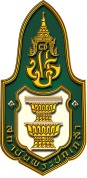 โครงการรางวัลพระปกเกล้า ประจำปี 2561
ใบสมัคร “ด้านความโปร่งใสและส่งเสริมการมีส่วนร่วมของประชาชน”
ประเภท องค์การบริหารส่วนจังหวัดหมวดที่ 1 ข้อมูลทั่วไปหมวดที่ 2 การจัดทำแผนพัฒนาท้องถิ่นและแผนอื่นของ อบจ.1)……………………………………………………………………………………………………………………………………………………………………………2)……………………………………………………………………………………………………………………………………………………………………………3)……………………………………………………………………………………………………………………………………………………………………………4)……………………………………………………………………………………………………………………………………………………………………………5)……………………………………………………………………………………………………………………………………………………………………………1)……………………………………………………………………………………………………………………………………………………………………………2)……………………………………………………………………………………………………………………………………………………………………………3)……………………………………………………………………………………………………………………………………………………………………………4)……………………………………………………………………………………………………………………………………………………………………………5)……………………………………………………………………………………………………………………………………………………………………………1)……………………………………………………………………………………………………………………………………………………………………………2)……………………………………………………………………………………………………………………………………………………………………………3)……………………………………………………………………………………………………………………………………………………………………………4)……………………………………………………………………………………………………………………………………………………………………………5)……………………………………………………………………………………………………………………………………………………………………………1)……………………………………………………………………………………………………………………………………………………………………………2)……………………………………………………………………………………………………………………………………………………………………………3)……………………………………………………………………………………………………………………………………………………………………………4)……………………………………………………………………………………………………………………………………………………………………………5)……………………………………………………………………………………………………………………………………………………………………………1)……………………………………………………………………………………………………………………………………………………………………………2)……………………………………………………………………………………………………………………………………………………………………………3)……………………………………………………………………………………………………………………………………………………………………………4)……………………………………………………………………………………………………………………………………………………………………………5)……………………………………………………………………………………………………………………………………………………………………………หมวดที่ 3 การจัดบริการสาธารณะ1)……………………………………………………………………………………………………………………………………………………………………………2)……………………………………………………………………………………………………………………………………………………………………………3)……………………………………………………………………………………………………………………………………………………………………………4)……………………………………………………………………………………………………………………………………………………………………………5)……………………………………………………………………………………………………………………………………………………………………………1)……………………………………………………………………………………………………………………………………………………………………………2)……………………………………………………………………………………………………………………………………………………………………………3)……………………………………………………………………………………………………………………………………………………………………………4)……………………………………………………………………………………………………………………………………………………………………………5)……………………………………………………………………………………………………………………………………………………………………………1)……………………………………………………………………………………………………………………………………………………………………………2)……………………………………………………………………………………………………………………………………………………………………………3)……………………………………………………………………………………………………………………………………………………………………………4)……………………………………………………………………………………………………………………………………………………………………………5)……………………………………………………………………………………………………………………………………………………………………………1)……………………………………………………………………………………………………………………………………………………………………………2)……………………………………………………………………………………………………………………………………………………………………………3)……………………………………………………………………………………………………………………………………………………………………………4)……………………………………………………………………………………………………………………………………………………………………………5)……………………………………………………………………………………………………………………………………………………………………………1)……………………………………………………………………………………………………………………………………………………………………………2)……………………………………………………………………………………………………………………………………………………………………………3)……………………………………………………………………………………………………………………………………………………………………………4)……………………………………………………………………………………………………………………………………………………………………………5)……………………………………………………………………………………………………………………………………………………………………………1)……………………………………………………………………………………………………………………………………………………………………………2)……………………………………………………………………………………………………………………………………………………………………………3)……………………………………………………………………………………………………………………………………………………………………………4)……………………………………………………………………………………………………………………………………………………………………………5)……………………………………………………………………………………………………………………………………………………………………………1)……………………………………………………………………………………………………………………………………………………………………………2)……………………………………………………………………………………………………………………………………………………………………………3)……………………………………………………………………………………………………………………………………………………………………………4)……………………………………………………………………………………………………………………………………………………………………………5)……………………………………………………………………………………………………………………………………………………………………………1)……………………………………………………………………………………………………………………………………………………………………………2)……………………………………………………………………………………………………………………………………………………………………………3)……………………………………………………………………………………………………………………………………………………………………………4)……………………………………………………………………………………………………………………………………………………………………………5)……………………………………………………………………………………………………………………………………………………………………………หมวดที่ 4 การบริหารการเงินการคลังท้องถิ่น1)……………………………………………………………………………………………………………………………………………………………………………2)……………………………………………………………………………………………………………………………………………………………………………3)……………………………………………………………………………………………………………………………………………………………………………4)……………………………………………………………………………………………………………………………………………………………………………5)……………………………………………………………………………………………………………………………………………………………………………6)……………………………………………………………………………………………………………………………………………………………………………1)……………………………………………………………………………………………………………………………………………………………………………2)……………………………………………………………………………………………………………………………………………………………………………3)……………………………………………………………………………………………………………………………………………………………………………4)……………………………………………………………………………………………………………………………………………………………………………5)……………………………………………………………………………………………………………………………………………………………………………6)……………………………………………………………………………………………………………………………………………………………………………1)……………………………………………………………………………………………………………………………………………………………………………2)……………………………………………………………………………………………………………………………………………………………………………3)……………………………………………………………………………………………………………………………………………………………………………4)……………………………………………………………………………………………………………………………………………………………………………5)……………………………………………………………………………………………………………………………………………………………………………6)……………………………………………………………………………………………………………………………………………………………………………1)……………………………………………………………………………………………………………………………………………………………………………2)……………………………………………………………………………………………………………………………………………………………………………3)……………………………………………………………………………………………………………………………………………………………………………4)……………………………………………………………………………………………………………………………………………………………………………5)……………………………………………………………………………………………………………………………………………………………………………รายได้ที่จัดเก็บเอง255825592560ภาษีอากรรวมทุกประเภทค่าธรรมเนียมทุกประเภท1)……………………………………………………………………………………………………………………………………………………………………………2)……………………………………………………………………………………………………………………………………………………………………………3)……………………………………………………………………………………………………………………………………………………………………………หมวดที่ 5 กิจการสภาท้องถิ่น1)……………………………………………………………………………………………………………………………………………………………………………2)……………………………………………………………………………………………………………………………………………………………………………3)……………………………………………………………………………………………………………………………………………………………………………4)……………………………………………………………………………………………………………………………………………………………………………5)……………………………………………………………………………………………………………………………………………………………………………1)……………………………………………………………………………………………………………………………………………………………………………2)……………………………………………………………………………………………………………………………………………………………………………3)……………………………………………………………………………………………………………………………………………………………………………4)……………………………………………………………………………………………………………………………………………………………………………5)……………………………………………………………………………………………………………………………………………………………………………6)……………………………………………………………………………………………………………………………………………………………………………1)……………………………………………………………………………………………………………………………………………………………………………2)……………………………………………………………………………………………………………………………………………………………………………3)……………………………………………………………………………………………………………………………………………………………………………4)……………………………………………………………………………………………………………………………………………………………………………5)……………………………………………………………………………………………………………………………………………………………………………6)……………………………………………………………………………………………………………………………………………………………………………หมวดที่ 6 การเผยแพร่ข้อมูลข่าวสาร และการรับเรื่องร้องเรียน ร้องทุกข์ข้อมูลมีการเผยแพร่ไม่เผยแพร่แผนพัฒนาท้องถิ่นโครงการและกิจกรรมที่ อบจ. ดำเนินการผลการดำเนินงานของ อบจ.ข้อมูลข่าวสารเกี่ยวกับจัดเก็บภาษีอากร ค่าธรรมเนียมข้อมูลรายรับ/รายจ่ายของ อบจ.ข้อมูลเกี่ยวกับการดำเนินการจัดซื้อจัดจ้างข้อมูลอื่นๆ (โปรดระบุ) ..................................................................................1)……………………………………………………………………………………………………………………………………………………………………………2)……………………………………………………………………………………………………………………………………………………………………………3)……………………………………………………………………………………………………………………………………………………………………………4)……………………………………………………………………………………………………………………………………………………………………………5)……………………………………………………………………………………………………………………………………………………………………………6)……………………………………………………………………………………………………………………………………………………………………………1)……………………………………………………………………………………………………………………………………………………………………………2)……………………………………………………………………………………………………………………………………………………………………………3)……………………………………………………………………………………………………………………………………………………………………………4)……………………………………………………………………………………………………………………………………………………………………………5)……………………………………………………………………………………………………………………………………………………………………………6)……………………………………………………………………………………………………………………………………………………………………………หมวดที่ 7 โครงการที่โดดเด่นด้านความโปร่งใสและส่งเสริมการมีส่วนร่วมของประชาชน ท่านสามารถเลือกวิธีการส่งใบสมัครและหลักฐานได้ 3 วิธี ดังนี้ 1. ส่งใบสมัครและหลักฐานในรูปแบบไฟล์ PDF เท่านั้น  มาทางอีเมล์ kpi61.participation@gmail.com หรือ2. ส่งใบสมัครและหลักฐาน ในรูปแบบแฟ้มเอกสาร มาทางไปรษณีย์ หรือ3. ส่งใบสมัครและบันทึกหลักฐานเอกสาร ในรูปแบบไฟล์ PDF ลง Thumb Drive มาทางไปรษณีย์   ส่งมาที่วิทยาลัยพัฒนาการปกครองท้องถิ่น สถาบันพระปกเกล้าศูนย์ราชการเฉลิมพระเกียรติ 80 พรรษา อาคารรัฐประศาสนภักดี ชั้น 5 เลขที่ 120 หมู่ 3 ถนนแจ้งวัฒนะ  แขวงทุ่งสองห้อง  เขตหลักสี่ กรุงเทพฯ 10210 โทรศัพท์  02-141-9566-70  โทรสาร 02- 143-8175  www.kpi.ac.th(โปรดวงเล็บมุมซองว่า “รางวัลพระปกเกล้า 61”)